Методическое пособие своими руками «Как вода приходит в наш дом»Разработчик:  Петрова Л.И., воспитатель МДОУ «ЦРР-д/с №132»                                                                  г.Магнитогорска, Челябинской области Старший дошкольный возраст ребенка – это один из ответственных этапов, на котором закладываются основы знаний об окружающем мире, о физических свойствах предметов, о взаимоотношениях и связях между ними. Этот период является ступенью в системе непрерывного естественно-научного образования, цель которого – наиболее полно раскрыть для детей огромный, необъятный, полный чудес мир, который их окружает, с которым они ежедневно соприкасаются, в котором им предстоит жить.Задачи: Расширять представления детей о значении воды в окружающем мире. О формах её проявления (река, ручей, дождь, море и т.д.)Познакомить детей с разными способами очистки воды: через ткань, вату, бумагу, песок , а так же со схемой  очистки воды.Развивать познавательный интерес ребенка в процессе экспериментирования с водой, умение детей сравнивать, анализировать, делать выводы.Побуждать желание детей активно изучать природный мир, искать ответы на вопросы, высказывать догадки и предположения.Воспитывать бережное отношение к воде.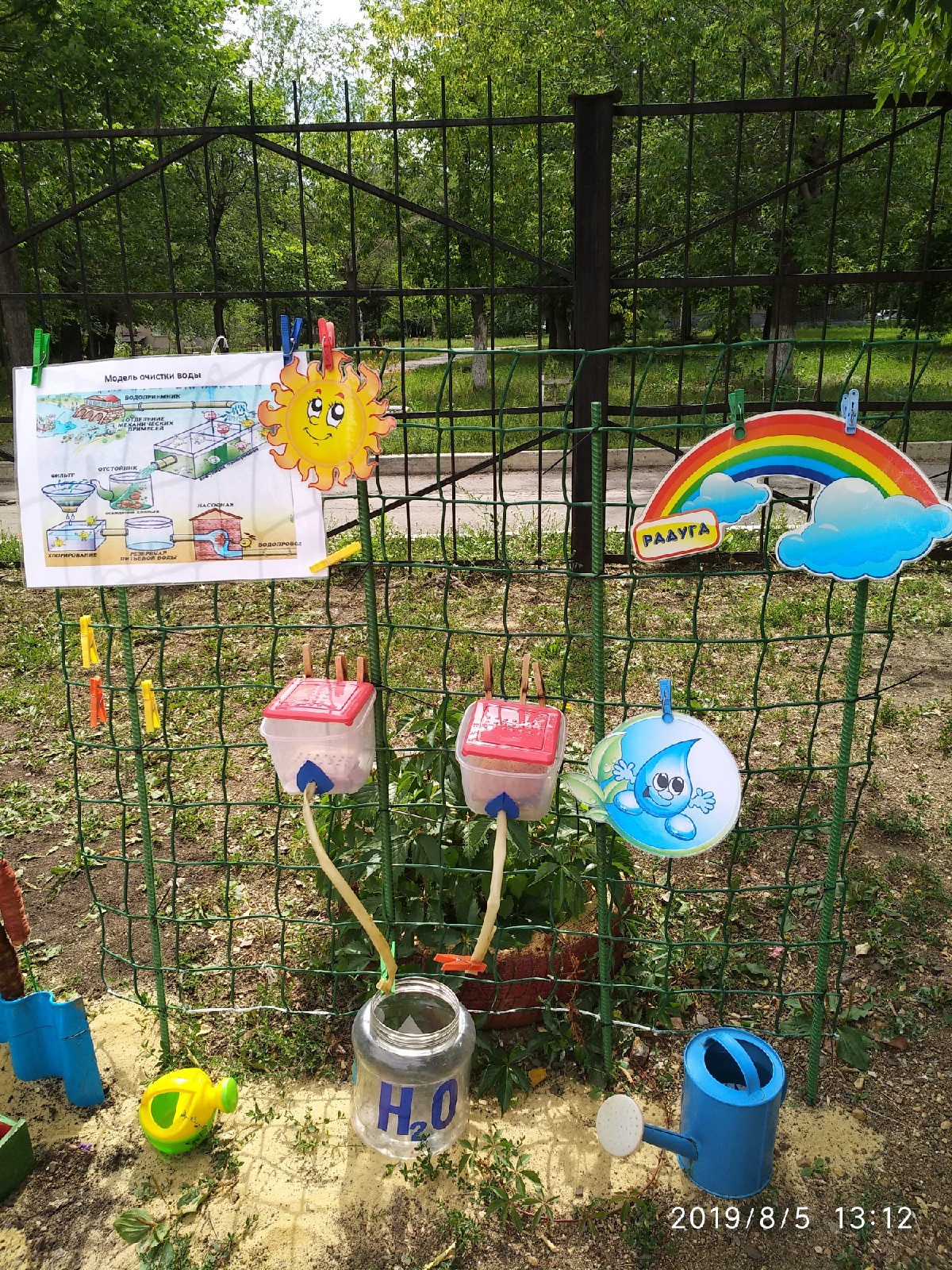 